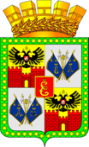 МУНИЦИПАЛЬНОЕ АВТОНОМНОЕ ОБЩЕОБРАЗОВАТЕЛЬНОЕ УЧРЕЖДЕНИЕ МУНИЦИПАЛЬНОГО ОБРАЗОВАНИЯ ГОРОД КРАСНОДАРСРЕДНЯЯ ОБЩЕОБРАЗОВАТЕЛЬНАЯ ШКОЛА № 19 ИМЕНИ ГЕРОЯ СОВЕТСКОГО СОЮЗА МАРИНЫ РАСКОВОЙ. Краснодар, ул. Кирова, 79/1 тел./факс (861) 259-20-03e-mail: school19@kubannet.ru,   www.school19.centerstart.ruП Р И К А ЗОб организации подготовки к ГИА выпускников 11-х классов в 2022-2023 учебном годуС целью выполнения Федерального закона от 29.12.2012 № 273-ФЗ «Об образовании в Российской Федерации», повышения качества подготовки выпускников 11-х классов к ГИА, организованно-технологического и информационного сопровождения при подготовке к государственной итоговой аттестации п р и к а з ы в а ю:Назначить ответственным координатором в МАОУ СОШ №19 по подготовке к ГИА выпускников 11-х классов в 2022-2023 учебном году заместителя директора Баранову Е.В.Утвердить План контроля подготовки к ГИА в 2022-2023 учебном году.Утвердить Дорожную карту подготовки и проведения государственной итоговой аттестации в 2022-2023 учебном году.Заместителю директора Барановой Е.В.: Обеспечить организованное руководство по выполнению Плана. Провести работу с участниками ГИА по нормативному, организационному, организационно-технологическому, информационному обеспечению. Проконтролировать работу учителей и классных руководителей по подготовке к ГИА в соответствии с Планом.Контроль за выполнением настоящего приказа оставляю за собой.Директор МАОУ СОШ №19                                                                          О.Б.ШепелинаС приказом ознакомлена:Баранова Е.В.   01.09.2022 г.                                                                    № 308/1